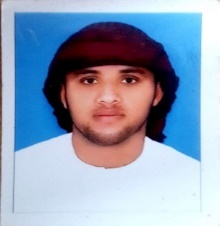 Curriculum VitaSALIMC/o-Mobile: -+971502306357E-Mail: Salim.344729@2freemail.com Personal DataBirth Date: 14/4/1991MaleSingleOmaniObjectiveWilling to obtain an opportunity for a job in a forward-thinking organization that will improve my skills and knowledge in my specialization of Information Technology…QualificationsBachelor in IT (Software Development)Relevant Modules: Web Development Programming Wireless networking  Innovation in network and security Introduction to Database Computer Networks and network management Project Management System (PMS) System Analysis & Design Network and computer security  Interpersonal Skill Introduction to ManagementCommunication HighSchoolDiploma2009General SkillsAbility to establish good working relationships with peers.Vital problem solving and analytical skills.Strong interpersonal and communication skills.Knowledge of related computerized software’s.Eager to learn and develop new insights within the organization.Ability to work under pressurized situations.Hardworking and work with group. Formulating innovative ideas for Research projects.Computer SkillsComputer MaintenanceFormatting Repairing OSs deploymentTroubleshooting.Training Experience Corporate Support Service at Orpic Company (29/06/2015 – 20/8/2015).OS deployment.Printers and IP phone troubleshooting.PCs troubleshooting.Network troubleshootingHelp Desk at AL-NABA Services Company (1/11/2016 – 1/12/2016).Designing website application for the company.Troubleshooting network problems vis remote access.Working Experience Support Engineer at Cirkle IT Solutions from (1/12/2016 –current).Working for e-Visa Project. (Holed by SITA).Support Engineer at SITAfrom (1/3/2017–current).Level 1 support team that manages incidents from different types of customers (Airports, Airlines, Hotels, Shipping agencies, etc...).Monitoring Our infrastructure devices availability using Nagios system.SITA is the world's leading specialist in air transport communications and information technology (IT). We work closely with every sector of the air transport community, innovating, developing and managing business solutions over the world's most extensive network -  one that forms the "communication backbone" of the global air transport industry.Accomplished workshops and CertificatesAcademic Industrial Gathering (15/3/2016).Participation certificate (hour of code 7/12/2015).Participation certificate (skills and strategies to find a career 14/4/2015).Accomplishedworkshop in (How to Start your Own Leadership 2015) Participation certificate (cypher crimes 17/12/2013)Accomplishedworkshop in Safety Informaticsby ITA 2013LanguagesArabic (Mother Tong).Excellent English(Reading, Writing& Speaking).Computer Programming LanguagesC++JAVA + JAVA SCRIPTPHPHTML5CSSOracleMySQLRelated Courses MarketingBusinessEnglish Language